 


DEPARTMENT OF DEFENSE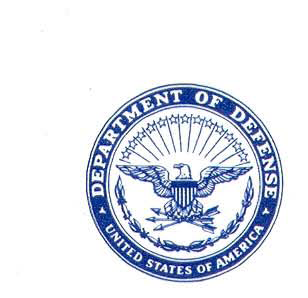 DEFENSE CIVILIAN PERSONNEL ADVISORY SERVICE4800 MARK CENTER DRIVEALEXANDRIA, VA 22350-1100FOR:  CIVILIAN PERSONNEL POLICY COUNCIL MEMBERSFROM:  Defense Civilian Personnel Advisory Service Director, Mr. Daniel J. HesterSUBJECT:  Guidance on Employee Wellness ProgramsAUDIENCE:  Appropriated Fund and Nonappropriated Fund (NAF) PersonnelACTION:  Disseminate to Department of Defense (DoD) Human Resources PractitionersREFERENCE:  Office of Personnel Management (OPM) Guide for Agency Leaders “Employee Wellness Programs (EWPs),” May 24, 2023 (attached)BACKGROUND/INTENT:  On May 24, 2023, OPM released the above reference, which provides guidance for EWPs across the Federal Government.  The guidance reflects the President’s Management Agenda to “promote awareness of employee well-being and support initiatives that extend beyond the workplace.”  It also addresses various aspects of EWPs to include Employee Assistance Programs, Work-Life Programs and other Federal programs that support employees’ well-being.  DoD leaders are encouraged to share and promote the services provided by EWPs.  POINT OF CONTACTS:  Ms. Taiwanna Smith, Director, Benefits, Wage and NAF Policy, 571-372-1642, Taiwanna.R.Smith.civ@mail.mil, and Ms. Rim Radwan, Senior Benefits and Work-Life Programs Manager, 571-372-1627, Rim.M.Radwan.civ@mail.mil.  	 Attachment:As stated